25.06.2020 r.Temat: Ćwiczymy tabliczkę mnożenia.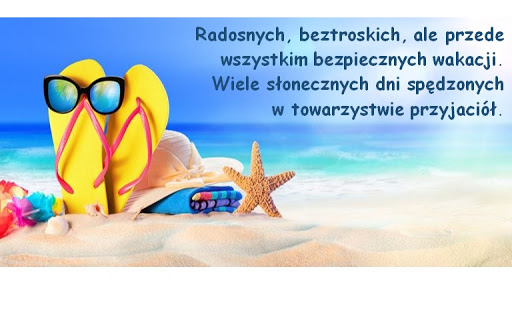 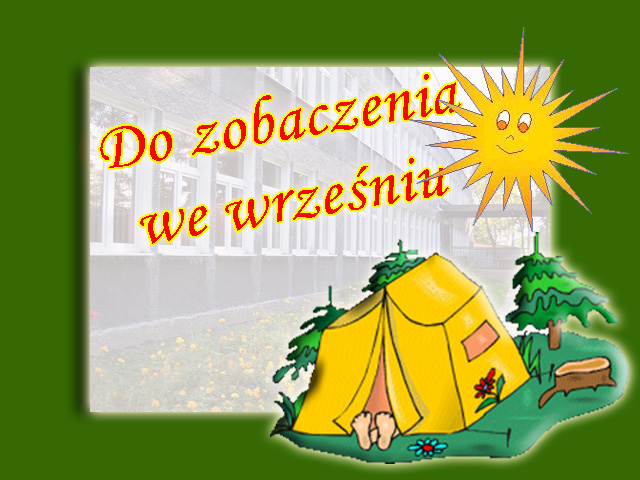 Joanna Drosińska